The Texas A&M University System 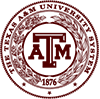 DISTANCE EDUCATION Program Proposal: Electronic to Group DeliveryFormat for Existing Degree Program Electronic to Group RequestFor each of the following components, include the requested information:  High Quality ProgramExplain how the degree program and its delivery would be considered as a high quality program.  State NeedHow does your program meet the needs of the state and locality?  Administrative Structure: Identify the person/office directly responsible for the overall management of the offering.  Financial ImplicationsExplain how this program is being delivered at a reasonable cost.  Courses List the courses involved in the program.  Faculty List faculty members that will be involved in the program, indicating highest earned degree/institution and their anticipated contribution to the program.  Specify course(s) each faculty member would teach and their current involvement with the program by the semester the course will be taught.How will faculty resources be provided, that is, hiring additional faculty, reallocating faculty resources from other programs, etc. to accommodate the increase in student enrollment? 3. Evaluation (refer to https://assessment.tamu.edu/Academic-Programs/Distance-Education-Program-Effectiveness for guidance): How will the department (or college/school or campus as applicable) monitor the attainment of the program-level learning outcomes in an effort to ensure attainment regardless of mode of delivery or geographic location?How will the department (or college/school or campus as applicable) evaluate the online program specifically and its overall in the first five years of the program given the new mode of delivery and location?  NOTE: The required notification to surrounding institutions within approximately 50- miles of the location listed above will be distributed by the Office of the Provost.  Directions:  An institution shall use this form to propose an “existing” degree program they wish to be offered via electronic to group delivery.Administrative Information1.	Institution: Texas A&M University (003632)2.	Program to be Offered (Include CIP Code):3.  Online Program Description – Describe the program and the educational objectives. 4.	Administrative Unit – Identify where the program would fit within the organizational structure of the institution (e.g., The Department of Electrical Engineering within the College of Engineering). 5. Delivery Method:         Hybrid (more than 50% but less than 100% via electronic-to-group) OR 100% Electronic-to- Group         Address (reflecting where students will be located).Location name:  Street address:  City:  	State:  	Zip code:  Country (if outside the United States):   6.	Proposed Implementation Date – Report the first semester and year that students would enter the program.7.  Contact Person – Name:Title:E-mail:Phone: